Research policy &Research Cell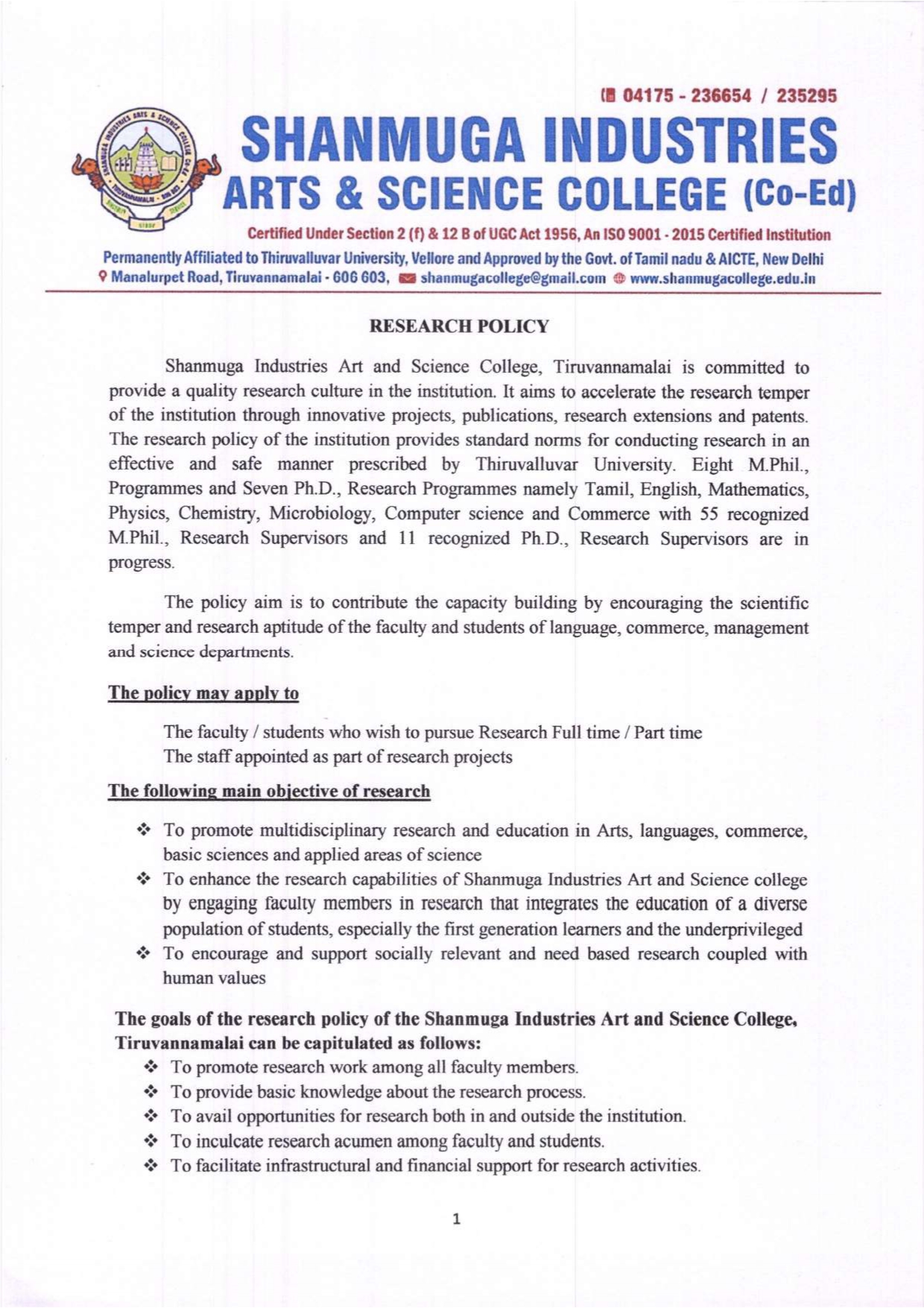 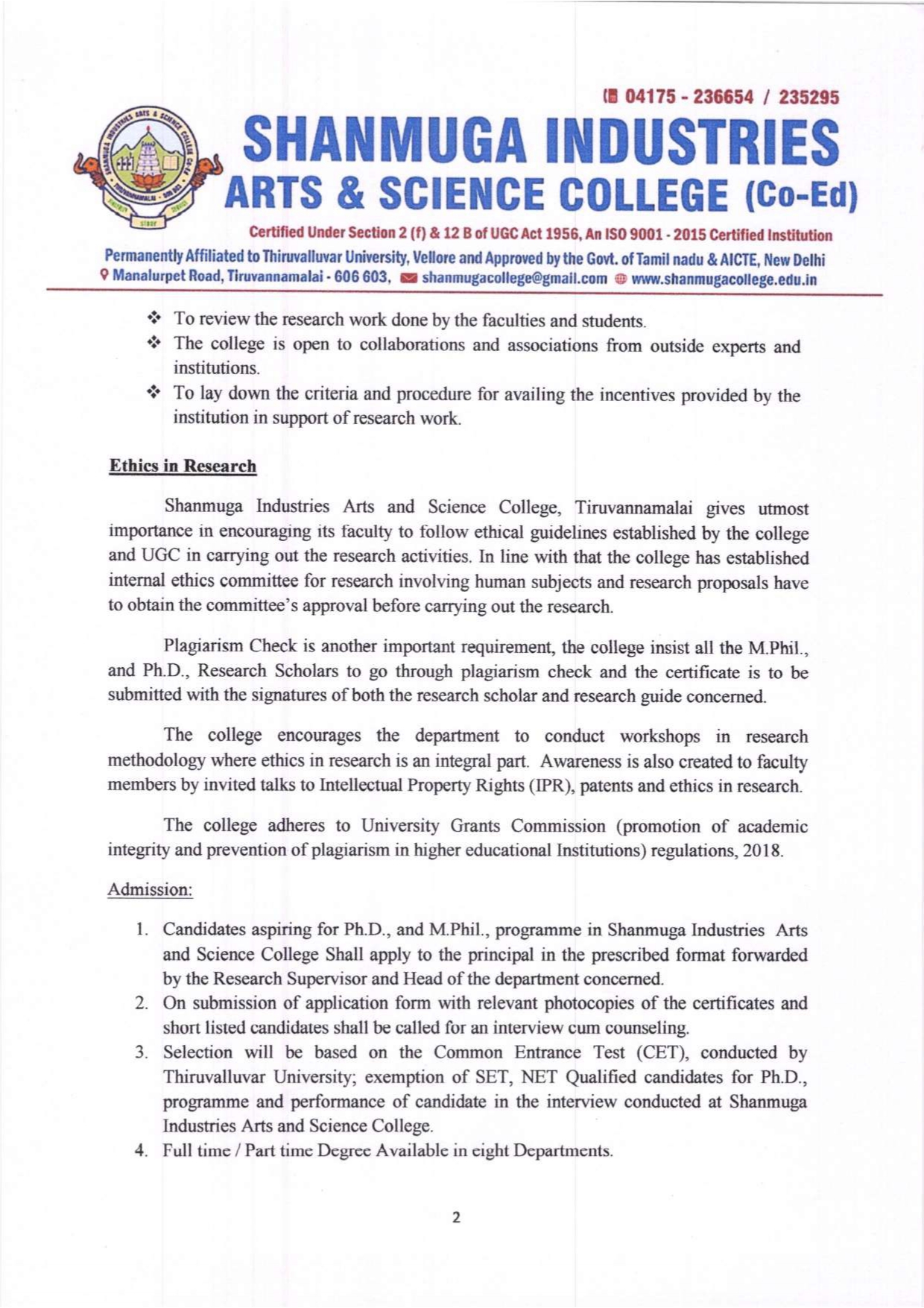 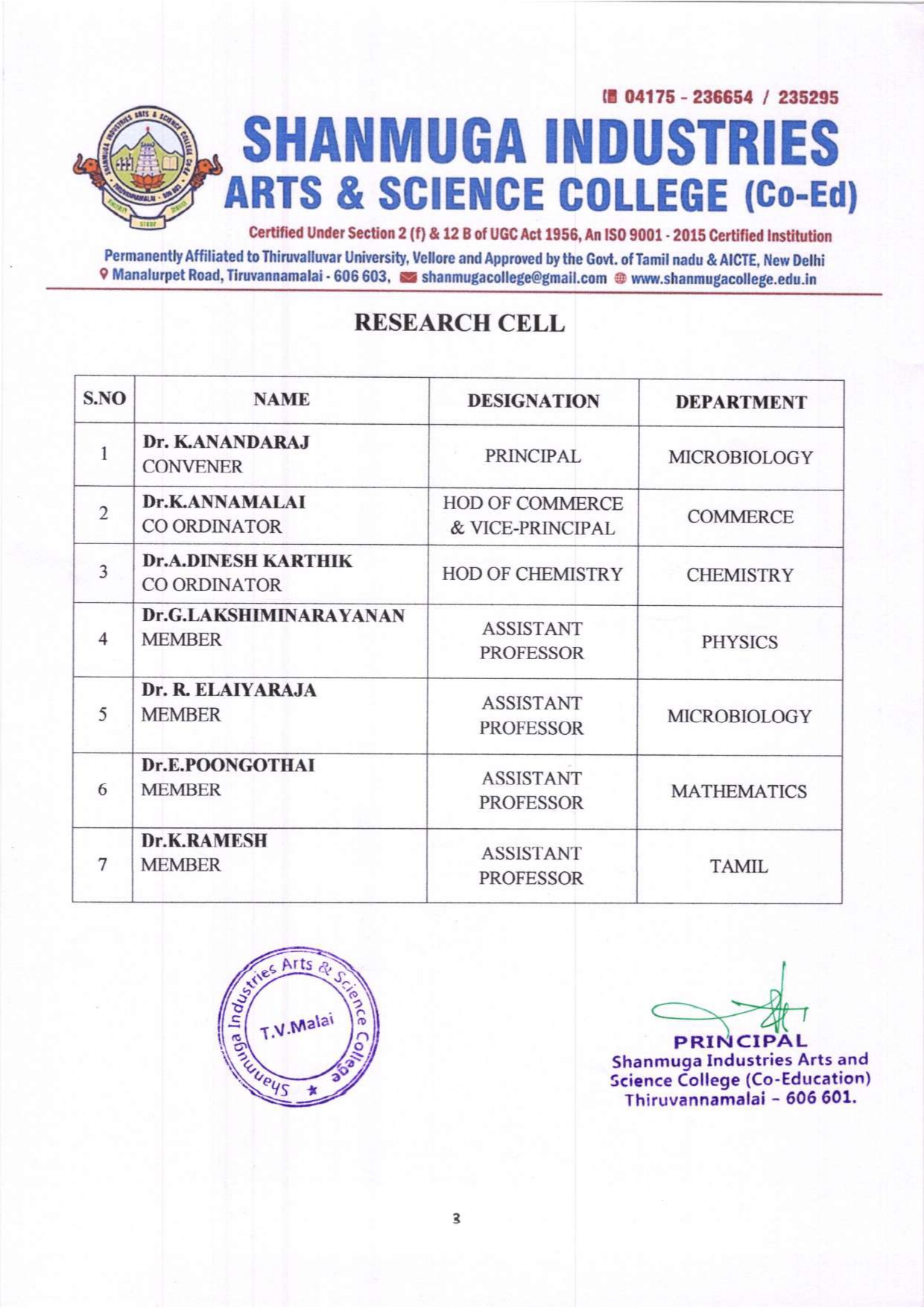 